GRAAD 9                      KORTVERHAAL                        AFRIKAANS EERSTE ADDISIONELE TAALDIE FIETS                                                                                                                      IRNA VAN ZYL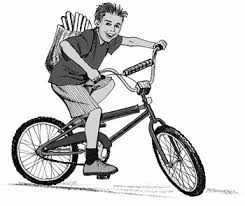 1.1Watter werk soek die seun?1.2Watter werk doen die Ek-spreker in hierdie verhaal?1.3Waar het die seun gewoon?1.4Watter twee natuurelemente sou die seun se werk bemoeilik?1.5Wat is die seun se naam?1.6Om watter rede sou Meneer Burger dalk nie vir Geoffrey die werk aanbied nie.Noem TWEE redes.1.7Wat kon moontlik veroorsaak dat hy nie elke dag by die werk sou wees nie?1.8Wat omtrent die seun se voorkoms gee ’n aanduiding dat hy dalk arm is? Noem DRIE dinge.1.9In watter graad was die seun?1.10Waarom woon die seun by hierdie tante?1.11Wie het besluit dat die seun en sy suster by hierdie tante?1.12Wat was Geoffrey van plan om met die geld te doen wat hy sal verdien?1.13Sê of die volgende WAAR of ONWAAR is. Gee ’n rede vir jou antwoord.	Geoffrey se fiets was ’n regte staatmaker.1.14Hoe het die seun oor wie die joernalis ’n artikel moes skryf van Geoffrey verskil?1.15Om watter rede het die joernalis Burger probeer oorreed om vir Geoffrey die werk te gee.1.16Was Geoffrey eerlik toe hy meneer Burger se vrae beantwoord het? Ja of Nee. Gee ’n rede vir jou antwoord.1.17Hoe sou jy vir Geoffrey beskryf?1.18Wat simboliseer die windpomp in hierdie verhaal?	1.19Wat is die tema van hierdie verhaal? 1.20Verduidelik die titel in jou eie woorde.GRAAD 9                      KORTVERHAAL                        AFRIKAANS EERSTE ADDISIONELE TAALDIE FIETS: ANTWOORDE                                                                                                 IRNA VAN ZYL1.1Hul wil koerante aflewer.1.2Hy is ’n joernalis1.3Op ’n plaas.1.4Die koue oggende en sterk winde.1.5Sy naam is Geoffrey Adams.1.6Hy wou nie iemand hê op wie hy kon vertrou./Iemand wat gereeld kom werk.1.7Die sneeu op die berg.1.8Sy oefenbroek is verbleik/Sy T-hemp is te groot vir hom/ Sy tekkies het gate op die groottone gehad./tekkies te klein vir hom1.9In graad 51.10Sy ma is dood en sy pa woon in die Kaap.1.11Die Welsyn het besluit die kinders moet by haar woon.1.12Hy sou onderdele /goed vir die fiets koop. Hy sou spaar vir wanneer hy ouer is.1.13Waar. Hy het al baie kilometers daarop gery en dit het nog nie gebreek nie.1.14Hy was in graad 8. Geoffrey was in graad 5.Hy het ’n nuwe BMX fiets. Geoffrey het geen fiets nie.1.15Hy was entoesiasties.1.16Nee. Hy het nie ’n fiets gehad nie.1.17Ek sou sê dat hy optimisties is. Ek sou sê dat hy uitgeslape is.Ek sou sê dat hy ’n liegbek is. ENIGE SOORTGELYKE ANTWOORD.1.18Hoop/geloof/ ’n nuwe begin.1.19Jy moet altyd in jouself glo. 1.20Die fiets verwys na die begeerte wat die seun gehad het om die fiets te besit. Dit verwys spesifiek na die Raleigh-seunsfiets.